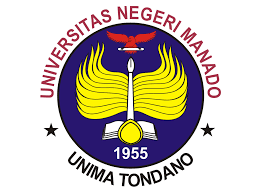 Module Description/Course SyllabiEnglish Education Study ProgrammeFaculty of  Languages and ArtsUniversitas Negeri ManadoCourse number and nameCourse number and name MB4233554 Research in Literature/Linguistics MB4233554 Research in Literature/LinguisticsCredits and contact hours/Number of ECTS credits allocatedCredits and contact hours/Number of ECTS credits allocated2 2 Instructor’s and course coordinatorInstructor’s and course coordinatorDra. Jennie Posumah, M.Hum.Dr. Elizabeth Z. Oroh, M.Hum.Tirza Kumayas, S.Pd., M.Hum.Muhammad Ilham Ali, SS., M.Pd.Dra. Jennie Posumah, M.Hum.Dr. Elizabeth Z. Oroh, M.Hum.Tirza Kumayas, S.Pd., M.Hum.Muhammad Ilham Ali, SS., M.Pd.Text book, title, author, and yearText book, title, author, and yearLitosseliti, L. (Ed.). (2018). Research methods in linguistics. Bloomsbury Publishing.Duff, P. (2018). Case study research in applied linguistics. Routledge.Hadley, G. (2017). Grounded theory in applied linguistics research: A practical guide. Routledge.Litosseliti, L. (Ed.). (2018). Research methods in linguistics. Bloomsbury Publishing.Duff, P. (2018). Case study research in applied linguistics. Routledge.Hadley, G. (2017). Grounded theory in applied linguistics research: A practical guide. Routledge.Other supplemental materialsOther supplemental materialsSpecific course informationSpecific course informationBrief description of the content of the course (catalog description)Brief description of the content of the course (catalog description)This course aims to equip and prepare students with the knowledge, understanding, and application of various research methods in writing their final project. The course discusses various types of research, steps of writing scientific research ranging from determining the topic, identifying problems, reviewing the literature, determining the focus of the problem, determining the variables, design, data collection techniques, analysis and conclusion-drawing. Learning activities are conducted in various approaches and methods that involve students, such as discussions, field observations for problem identification, and research This course aims to equip and prepare students with the knowledge, understanding, and application of various research methods in writing their final project. The course discusses various types of research, steps of writing scientific research ranging from determining the topic, identifying problems, reviewing the literature, determining the focus of the problem, determining the variables, design, data collection techniques, analysis and conclusion-drawing. Learning activities are conducted in various approaches and methods that involve students, such as discussions, field observations for problem identification, and research Prerequisites Prerequisites Introduction to LiteratureProsePoetryDramaIntroduction to LinguisticMorpho-SyntaxIntroduction to LiteratureProsePoetryDramaIntroduction to LinguisticMorpho-SyntaxIndicate whether a required, elective, or selected elective course in the programIndicate whether a required, elective, or selected elective course in the programRequiredRequiredLevel of course unit (according to EQF: first cycle Bachelor, second cycle Master)Level of course unit (according to EQF: first cycle Bachelor, second cycle Master)First cycle BachelorFirst cycle BachelorYear of study when the course unit is delivered (if applicable)Year of study when the course unit is delivered (if applicable)Sixth Sixth Semester/trimester when the course unit is deliveredSemester/trimester when the course unit is deliveredSixth Sixth Mode of delivery (face-to-face, distance learning)Mode of delivery (face-to-face, distance learning)Face to faceFace to faceSpecific outcomes of instruction, ex. The student will be able to explain the significance of current research about a particular topic.Specific outcomes of instruction, ex. The student will be able to explain the significance of current research about a particular topic.Students are able to demonstrate a deep understanding of the complex nature of research methodologyStudents are able to investigate a wide range of research methodology and its principlesStudents are able to observe and analyze problems as well as reflect critically on previous literature reviewStudents are able to develop keen awareness of differences and similarities of various research methodsStudents are able to deliver various approaches and methods and conduct research proposals writing practice Students are able to demonstrate a deep understanding of the complex nature of research methodologyStudents are able to investigate a wide range of research methodology and its principlesStudents are able to observe and analyze problems as well as reflect critically on previous literature reviewStudents are able to develop keen awareness of differences and similarities of various research methodsStudents are able to deliver various approaches and methods and conduct research proposals writing practice Explicitly indicate which of the student outcomesExplicitly indicate which of the student outcomesUse English for various purposesUse English for various purposesBrief list of topics to be coveredBrief list of topics to be coveredTypes and various kinds of research method in the field of linguistic and literatureThe initial steps in conducting researchResearch plan and research problemResearch HypothesisTracing previous research through scientific publications, journals, or scientific workTypes and forms of research variablesThe methods used in the process of collecting dataThe techniques for writing scientific papersDrawing the analysis and conclusionTypes and various kinds of research method in the field of linguistic and literatureThe initial steps in conducting researchResearch plan and research problemResearch HypothesisTracing previous research through scientific publications, journals, or scientific workTypes and forms of research variablesThe methods used in the process of collecting dataThe techniques for writing scientific papersDrawing the analysis and conclusionRecommended or required reading and other learning resources/toolsRecommended or required reading and other learning resources/toolsPlanned learning activities and teaching methodsPlanned learning activities and teaching methodsSmall group discussion, PjBL, Case based MethodSmall group discussion, PjBL, Case based MethodLanguage of instructionLanguage of instructionEnglishEnglishAssessment methods and criteriaAssessment methods and criteriaPerformance Assessment:1.	Participation and activities in the learning process (attendance, lectures and practices) 30%2.	Completion of tasks 30%3.	Mid Term 20%4.	Final Term 20%Performance Assessment:1.	Participation and activities in the learning process (attendance, lectures and practices) 30%2.	Completion of tasks 30%3.	Mid Term 20%4.	Final Term 20%